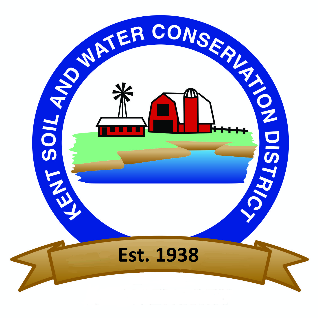 Kent Soil and Water Conservation DistrictErosion and Sediment Control Review Fees(Effective August 1, 2022)Where Review Fees are charged per acre, the fee will be charged in increments of one tenth of an acre.TYPE OF PLANApplication FeeReview FeeStandard 5000 sq. ft. to 20,000 sq ft$100.00+$100.00Detailed over 20,000 sq ft$200.00+$200/acForest Harvest$100.00+$20/acShoreline$150.00+$150.00Agricultural Structure$100.00+$50.00Renewal (before 3-year expiration)Waived+$200.00Municipal (Town/County)Waived+$50/ac